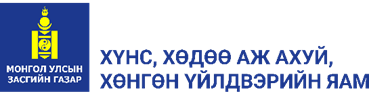 МАЛ, АМЬТНЫ ЭМ, ТЭЖЭЭЛИЙН НЭМЭЛТИЙН ТУХАЙ ХУУЛИЙН ХЭРЭГЦЭЭ, ШААРДЛАГЫГ УРЬДЧИЛСАН ТАНДАН СУДАЛГААНЫ ТАЙЛАНУЛААНБААТАР ХОТ2024 онНЭГ. ЕРӨНХИЙ ЗҮЙЛХууль тогтоомжийн хэрэгцээ, шаардлагыг урьдчилан тандан судлах ажлын зорилт: Тодорхой асуудлыг шийдвэрлэх зохицуулалтын хувилбарыг тодорхойлж, эерэг болон сөрөг талыг харьцуулан судалсны үндсэн дээр үр нөлөөг урьдчилан тооцож, уг асуудлыг шийдвэрлэх үр дүнтэй хувилбарыг хууль санаачлагчид санал болгоход оршино.Эм, эмнэлгийн хэрэгслийн тухай хууль анх 1998 онд батлагдсан бөгөөд 2010 онд шинэчлэн найруулж, 2011-2022 онуудад нийт 7 удаа нэмэлт, өөрчлөлт оруулсан. Үүнд:2011 оны 01 дүгээр сарын 20;2012 оны 08 дугаар сарын 17;2012 оны 12 дугаар сарын 20;2015 оны 12 дугаар сарын 04;2018 оны 11 дүгээр сарын 15;2020 оны 08 дугаар сарын 28;2023 оны 01 дүгээр сарын 06.Гэсэн хэдий ч энэхүү хууль хэрэгжих хугацаанд тодорхой зарим зохицуулалтыг боловсронгуй болгох хэрэгцээ, шаардлага байсаар байна. Мал, амьтны эм, тэжээлийн нэмэлтийн тухай хуулийн төслийн хэрэгцээ, шаардлагын урьдчилсан тандан судалгааг Засгийн газрын 2016 оны 59 дүгээр тогтоолын нэгдүгээр хавсралтын дагуу хийлээ.ХОЁР. УРЬДЧИЛАН ТАНДАН СУДЛАХ АЖЛЫН ҮЕ ШАТМал, амьтны эм, тэжээлийн нэмэлтийн тухай хуулийн төсөл боловсруулах хэрэгцээ, шаардлагыг Хууль тогтоомжийн хэрэгцээ, шаардлагыг урьдчилан тандан судлах аргачлалын /цаашид Аргачлал гэх/ 2.1-д заасан 7 үе шатаар тандан судлах үнэлгээг хийж гүйцэтгэлээ.  Үүнд:Асуудалд дүн шинжилгээ хийх;Асуудлыг шийдвэрлэх зорилгыг томъёолсон байдал;Асуудлыг зохицуулах хувилбар, эерэг сөрөг талыг харьцуулах;Хувилбаруудын үр нөлөөг тандах;Хувилбаруудыг харьцуулсан дүгнэлт;Олон улсын болон бусад улсын хууль эрх зүйн зохицуулалттай харьцуулсан байдал;Зөвлөмж;Мал, амьтны эм, тэжээлийн нэмэлтийн тухай хуулийн төсөлд мал эмнэлгийн эм, биобэлдмэл, оношлуур, эмнэлгийн хэрэгсэл, эмжүүлсэн тэжээлийн зөвшөөрөл, бүртгэл, үйлдвэрлэл, баталгаажуулалт, худалдаа, хангамж, хэрэглээ, хяналтыг цогцоор тусгах үүднээс өнөөгийн зохицуулалтад суурилан энэхүү тандан судлах үнэлгээг гүйцэтгэсэн болно. ГУРАВ. АСУУДАЛД ДҮН ШИНЖИЛГЭЭ ХИЙСЭН БАЙДАЛ:Одоо мөрдөж байгаа Эм, эмнэлгийн хэрэгслийн тухай хуульд хүний эмнэлгийн зориулалттай эм, түүний дотор уламжлалт эм, биобэлдмэл, оношлуур, эмнэлгийн хэрэгсэл, биологийн идэвхт бүтээгдэхүүнийг үйлдвэрлэх, импортлох, экспортлох, хадгалах, худалдах, түгээх, хэрэглэх, хянах үйл ажиллагаатай холбогдсон харилцааг зохицуулалтыг нарийн тусгагдсан бөгөөд мал эмнэлгийн эмийн салбарын зохицуулалт дүйцүүлэх байдлаар тусгагдсан нь учир дутагдалтай зохицуулсан. Мөн дараах зохицуулалт огт тусгагдаагүй байна. Үүнд:1.Мал, амьтны эрүүл мэндийн асуудал эрхэлсэн төрийн захиргааны төв байгууллага, Мал, амьтны эрүүл мэндийн асуудал хариуцсан төрийн захиргааны байгууллага болон мал эмнэлгийн эм зүйн үйл ажиллагаанд оролцогч хуулийн этгээдийн чиг үүргийн зохицуулалт тусгагдаагүй. 2.Монгол Улсын Засгийн газрын 2021 оны 378 дугаар тогтоолоор мэргэжлийн хяналтын төв болон орон нутгийн байгууллагын мал эмнэлгийн улсын байцаагч нарыг Мал, амьтны эрүүл мэндийн асуудал эрхэлсэн төрийн захиргааны төв байгууллагад шилжүүлсэн ч өнөөгийн хүчин төгөлдөр мөрдөгдөж байгаа Эм, эмнэлгийн хэрэгслийн тухай хуульд мал эмнэлгийн эм, эмнэлгийн хэрэгсэл, тэжээлийн нэмэлтийн хяналт шалгалтыг хэрэгжүүлэхтэй холбогдсон мал эмнэлгийн улсын байцаагчийн эрх үүрэг зохицуулагдаагүй байгаа нь үйл ажиллагааны хийдлийг үүсгэх эрсдэл бий болгож байна.  3.Мал эмнэлгийн эм, эмнэлгийн хэрэгсэл, тэжээлийн нэмэлтийн  үйлдвэрлэл, төрөл, тоо хэмжээ нэмэгдэж, орчин үеийн дэвшилтэт технологи нэвтэрч, эм, эмнэлгийн хэрэгслийн хүртээмж сайжирч байгаа хэдий ч мал эмнэлгийн практикт бичил биетний эсрэг эмийн тэсвэржилт, малын эмийн үлдэц, малын эмийн зохисгүй хэрэглээ үүсэх эрсдэл нэмэгдэж байгаа тул зохицуулалтыг илүү боловсронгуй болгох шаардлагатай байна.4.Мал, амьтны эрүүл мэндийг хамгаалах зорилгоор мал эмнэлгийн үйлчилгээний чанар, хүртээмжийг сайжруулахад эмийн зохистой хэрэглээ ихээхэн чухал. Нэг талаас малчид, мал бүхий иргэн, аж ахуй нэгж өөрсдөө дур мэдэн эм хэрэглэх, хэт дөвийлгөн сурталчилж буруу мэдээлэл түгээх, мал эмнэлгийн эмийн улсын бүртгэлд бүртгэгдээгүй эм, биобэлдмэлийг хэрэглэх зэрэг зөрчил гарсаар байна. Иймд эдгээр асуулдыг хуульчлах зайлшгүй шаардлага тулгарч байна.Дэлхий дахинаа эмийн бүтээгдэхүүний үйлдвэрлэл хурдацтай хөгжиж байгаа нь мал эмнэлгийн эмчилгээ, оношилгооны шинэ дэвшилтэт технологи нэвтрүүлэх, чанар, аюулгүй байдлыг хангах, эмийн худалдаа, хангамж, эмийн бүртгэл, баталгаажуулалт, эмийн нэгдсэн цахим бүртгэлийг нэвтрүүлэх, эмийн зохистой хэрэглээ, төрөөс баримтлах зарчим, мансууруулах болон сэтгэцэд нөлөөт эмийн хяналт, мал эмнэлгийн эм, био бэлдмэл, оношлуур, эмнэлгийн хэрэгсэл, тэжээлийн нэмэлтийн зөвшөөрөл олгох, төрийн зохицуулалт болон хяналт, дархлаажуулалт зэрэг хууль, эрх зүйн зохицуулалтыг цогцоор нь тусгах хэрэгцээ бий болоод байна.  3.1.Асуудлыг тодорхойлж шийдвэрлэх гэж байгаа тухайн асуудлын мөн чанар, цар хүрээг тогтоох:Асуудал  1. Эмийн чанар аюулгүй байдал хангагдаагүй:Мал эмнэлгийн эмийн нэгдсэн зохицуулалтгүй, хариуцлагыг тодорхойлоогүйЗохистой дадлын шаардлагуудын хэрэгжилт хангалтгүйЭм хангамжийн байгууллага чанар, аюулгүй байдлаа бүрэн хариуцахгүй.Асуудал 2.Эмийн зохисгүй хэрэглээ түгээмэл:Иргэд, малчид, амьтан өмчлөгчийн мэдлэг хангалтгүй;Малын эмч нарын мэдлэг- эмийн үйлдэл, харилцан үйлчлэлийн талаарх дутмаг; Жороор эм олгодоггүй;Эмийг зах зээлд таниулах үйл ажиллагааг ёс зүйгүй, борлуулалтыг дэмжсэн хэлбэрээр явуулдаг.Асуудал 3. Эмийн хангамж хүртээмж жигд бус:Хэрэгцээт эмийнхээ 100 гаруй хувь, биобэлдмэлийн 10 хувийг импортоор хангадаг; Эмийн худалдан авалтын зохион байгуулалт оновчгүйгээс тасалдал үүсэх явдал байсаар байна. Асуудал 4. Хуулийн нэр томьёоны тодорхойлолтод шинэ нэр томьёолол тусгах:”эмжүүлсэн тэжээл”“эмийн сэрэмжлүүлэг” “Бичил биетний тэсвэржилт”  “Эмийн чанар”  “Бичил биетний эсрэг эм”  “Өсөлт идэвхжүүлэгч”  “Шинжилгээний нийцэлт арга” “Скринингийн арга”  “Баталгаажуулалтын арга”  “Үйлдвэрлэлийн зохистой дадал”  ”дархлаажуулах бэлдмэл”Асуудал 5: Бичил биетний тэсвэржилтээс сэргийлэх, эмийн үлдэцээс сэргийлэх зохицуулалтгүй:Бичил биетний тэсвэржилтээс сэргийлэх, тэсвэржсэн бичил биетнийг илрүүлэх, хянах үйл ажиллагаа нь эрсдэлийн үнэлгээ;Хүнсний бүтээгдэхүүн дэх мал эмнэлгийн эмийн үлдэцийн зөвшөөрөгдөх дээд хэмжээ.3.2.Тухайн асуудлаар эрх, хууль ёсны ашиг сонирхол нь хөндөгдөж байгаа нийгмийн бүлэг, иргэд, аж ахуйн нэгж, байгууллага, бусад этгээдийг тодорхойлох;Мал эмнэлгийн боловсон хүчин: Мал сүргийн эрүүл мэндийг хамгаалах, мал аж ахуйн гаралтай хүнсний болон хүнсний бус түүхий эд бүтээгдэхүүний эрүүл ахуй, ариун цэврийг хангахад нийт 9 төрийн болон орон нутгийн мал эмнэлгийн байгууллага, 1 хувийн хэвшлийн байгууллагуудад нийт 3089 ажиллагсад ажиллаж байгаа бөгөөд үүнээс хувийн хэвшлийн нэгжүүдэд 1449 малын их, бага эмч ажиллаж байна. Хүснэгт 7. Мал эмнэлгийн салбарын ажиллагсад:Эх сурвалж: Мал эмнэлгийн ерөнхий газарУлсын хэмжээнд 2022 оны байдлаар 22 аймаг, нийслэлд Хувийн мал эмнэлгийн үйлчилгээний 1038 нэгжид 797 их, 426 бага эмч ажиллаж, малын эрүүл мэндийг хамгаалах арга хэмжээг гардан хэрэгжүүлж байна.Хүснэгт 8. Хувийн хэвшлийн Мал эмнэлгийн нэгжийн ажиллагсад /2022 оны байдлаар/:Эх сурвалж: Мал эмнэлгийн ерөнхий газарХувийн мал эмнэлгийн үйлчилгээний нэгжийг ажлын ачааллыг тооцон үзэхэд нэг мал эмнэлгийн үйлчилгээний нэгжид 67.0 мянган толгой мал, нэг малын эмчид 44.2 мянган толгой мал тус тус ногдож байна.Биокомбинат ХХК: Биокомбинат УТҮГ нь 1923 онд байгуулагдсан ба 1973 онд Унгар Улсын техник, эдийн засгийн тусламжтайгаар бүрэн шинэчлэлт хийгдэж малын халдварт болон гоц халдварт өвчнөөс урьдчилан сэргийлэх вакцин, биобэлдмэл болон оношлогооны бэлдмэл үйлдвэрлэн ажиллаж байна.Тус үйлдвэр нь дотоодын цэргээр хамгаалуулсан “Улсын онц чухал обьект” бөгөөд нийт 12.8 га газрыг хамарсан газарт 37 обьект, барилга байгууламж ашиглагдаж, нийтдээ 250 гаруй ажиллагсадтай үйл ажиллагаа явуулж байна. Биокомбинат үйлдвэр нь жилдээ улсын захиалга даалгавраар улсын төсвөөс нийт 10.0-12.0 тэрбум төгрөгийн санхүүжилт авч 44 нэр төрлийн 120,000-130,000 литр малын шингэн вакцин болон биобэлдмэл, 18.0-25.0 сая тун хатаасан вакцин, биобэлдмэл үйлдвэрлэдэг.Улсын Мал Эмнэлэг Ариун Цэврийн Төв Лаборатори (УМЭАЦТЛ): Тус лаборатори нь Монгол Улсын Мал, амьтны эрүүл мэндийн тухай хууль болон Малын эрүүл мэндийн талаар талаар төрөөс баримтлах бодлого, чиглэлийг хэрэгжүүлэх, улсын хэмжээнд мал, амьтны элдэв өвчин, хордлогыг оношлох, гадаад, дотоодын зах зээлд борлуулах мал, амьтны гаралтай түүхий эд, бүтээгдэхүүн болон хашаа байр, тэжээл, ус, хөрс, ургамалд ариун цэвэр, эрүүл ахуйн үзлэг, шинжилгээ хийж дүгнэлт гаргах, баталгаажуулан гэрчилгээ олгох, орон нутгийн  мал эмнэлгийн шинжилгээний байгууллагуудыг арга зүйн удирдлагаар хангах зорилготой. Мал, амьтны гоц халдварт өвчнийг биоаюулгүй нөхцлийн дор оношлох, тандах, дүгнэлт гаргах, оношийг шаардлагатай үед олон улсын лавлагаа лабораториор баталгаажуулах;Мал, амьтны халдварт, паразиттах, халдваргүй өвчин, хордлогыг оношлох, тандан судлах, мал сүргийг эрүүлжсэний баталгаа гаргах, мал эмнэлгийн урьдчилан сэргийлэх ажлын үр дүнд лабораторийн аргаар хяналт тавих, малын өвчний гаралтад шалтгаалах гадаад орчны хүчин зүйлийг тогтоох, дүгнэлт гаргах;Хөдөө аж ахуйн гаралтай түүхий эд, бүтээгдэхүүнд эрүүл ахуй, ариун цэврийн магадлан шинжилгээ, мал, амьтны эд эрхтэн, тэжээл, үр тариа, хүнсний ногоо, жимс, ус, хөрс, ургамалд биохими, мөөгөнцөр, цацраг, хор судлал, эм, химийн бодисын үлдэгдлийн, бэлчээрийн ургамал, ус, өвс, тэжээл, малын байранд эрүүл ахуйн шинжилгээ хийж үзүүлэлтүүдийг тогтоох, чанарын үнэлгээ өгөх, баталгаажуулах;Малын өвчний гаралт, тархалт, онош, мал, амьтны гаралтай бүтээгдэхүүний эрүүл ахуйн үзүүлэлтийн талаар холбогдох байгууллагыг байнгын мэдээллээр хангах, мал, амьтны өвчин, хордлогоос сэргийлэх талаар олон нийтэд мэдээлэх, сэрэмжлүүлэх, мэргэжил арга зүйн зөвлөлгөө өгөх;Мал эмнэлгийн лаборатори, мал аж ахуйн бүтээгдэхүүний бэлтгэл, худалдаа, үйлдвэрлэлийн аж ахуйн дэргэдэх лабораторийн шинжлэгч нарт сургах, дадлагажуулах, арга зүйгээр хангах, нарийн мэргэжлийн чиглэлээр богино хугацааны дамжаа, семинар, зөвлөлгөөн зохион байгуулах;Эрхэлсэн асуудлаар хөрөнгө оруулалт хийх, шинжлэх ухаан, технологийн болон болон технологи нэвтрүүлэх төсөл, хөтөлбөр хэрэгжүүлэх, мэргэжил арга зүйн зөвлөгөө өгөх, судалгаа хийх, бүтээл хэвлүүлэх.Тус лаборатори нь 2009 оноос хойш гоц халдварт өвчний оношлогоо тандалтын, халдварт, паразиттах өвчний оношлогоо тандалтын, хүнсний эрүүл ахуй үлдэгдлийн шинжилгээний, байгаль орчноос шалтгаалах өвчний оношлогоо-тандалтын, санхүү аж ахуйн гэсэн 5 тасагтай, нарийн мэргэжлийн 18 лабораторитой, шинжилгээ судалгаанд 386 төрлийн багаж төхөөрөмж, 640 нэрийн оношлуур, урвалж бодис, 450 нэрийн туслах хэрэглэгдэхүүнийг ашиглан, үндсэн үйл ажиллагааг явуулж байна.УМЭАЦТЛ нь 1999, 2001, 2003, 2005, 2007, 2010, 2015, 2019 ондуудад олон улсын болон үндэсний стандартын байгууллагаар итгэмжлэгдсэн.Мал, амьтны гаралтай хүнсний болон хүнсний бус түүхий эд бүтээгдэхүүний эрүүл ахуй ариун цэврийн баталгаажулалт, мал эмнэлгийн оношлогоо, шинжилгээг УМЭАЦТЛ болон аймаг, нийслэлийн 22 лаборатори, аймаг, нийслэлийн томоохон зах, худалдааны төвийн 37, нийт 50 гаруй лабораториуд үйл ажиллагаа явуулж байна.Малын эмийн үлдэгдлийн чиглэлээр Улсын мал эмнэлгийн ариун цэврийн төв лабораторит шинжилгээг олон улсад зөвшөөрөгдсөн арга зүйн дагуу хийж байна.Зураг 4. Мал эмнэлгийн сүлжээ лабораториудын байршил: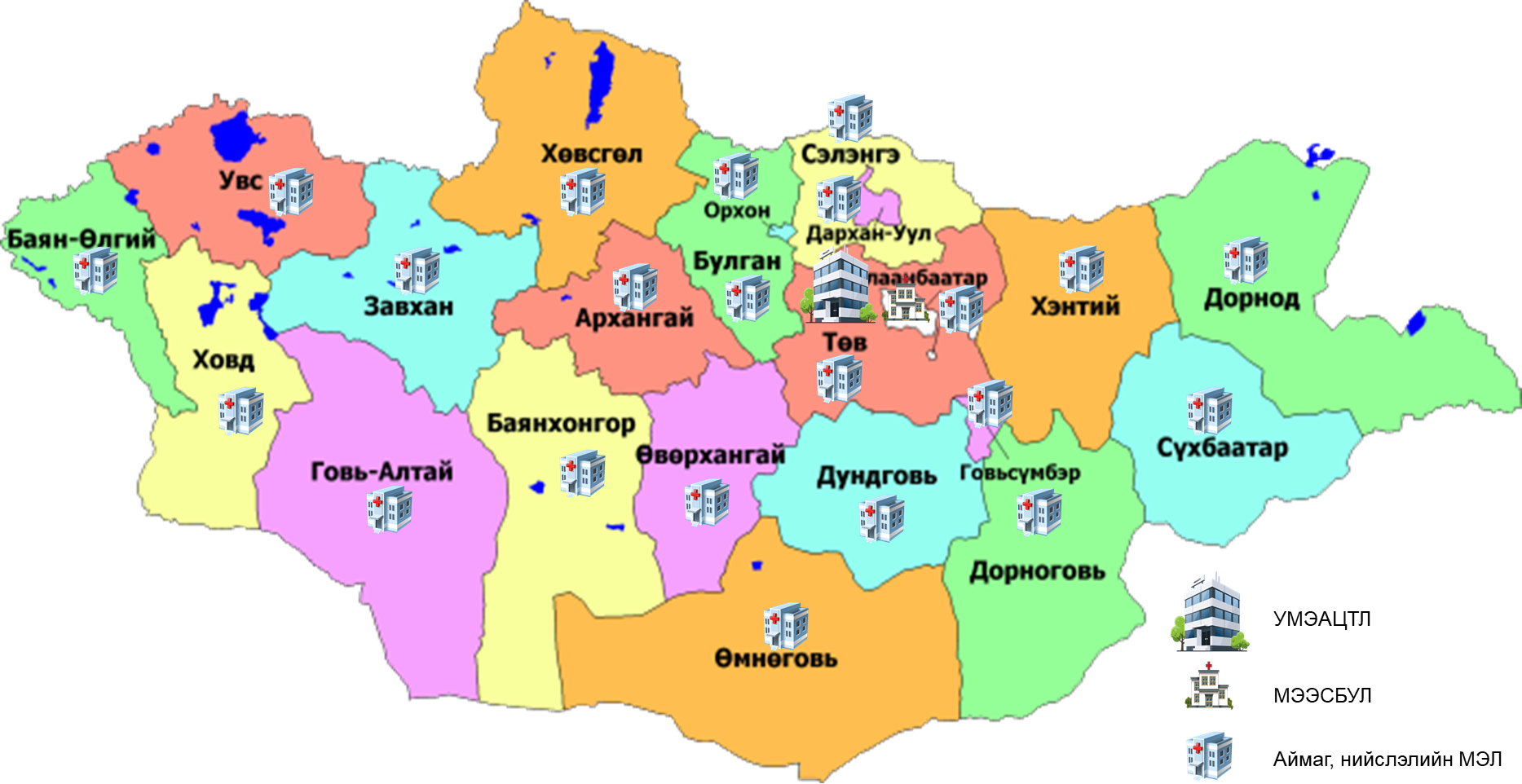 Монгол улсын хэмжээнд экспортын болон олон хүн төвлөрсөн хот суурин газрын хэрэгцээний мал аж ахуйн гаралтай хүнсний бүтээгдэхүүнийн эрүүл ахуй, ариун цэвэр, эмийн болон химийн бодисын үлдэгдлийг хянах, шинжилгээ хийх үүргийг УМЭАЦТЛ, орон нутгийн мал эмнэлгийн лаборатори өвчний оношлогоо, эрүүл ахуй, ариун цэврийн баталгаажуулалтыг хариуцан ажиллаж байна.УМЭАЦТЛ-д 2000 онд үлдэгдлийн шинжилгээний лаборатори, 2003 онд Олон улсын атомын энергийн агентлагийн төслөөр нянгийн өсөлтийг саатуулах, фермент холбоот эсрэг биемийн урвалаар малын эмийн үлдэгдлийг тодорхойлох, 2004 онд KOICA байгууллагаас авч хэрэгжүүлсэн “Мал эмнэлгийн эрүүл ахуйн лабораторийн шинжилгээний чадавхийг сайжруулах” төслийн хүрээнд өндөр мэдрэмжит шингэний хроматографи (HPLC) болон бусад багаж, тоног төхөөрөмж, эм урвалжаар хангагдаж, малын гаралтай бүтээгдэхүүнд үлдэгдэл илрүүлэх шинжилгээг тогтмол хийж  байна.Мал эмнэлгийн эмийн сорилт баталгаажуулалтын улсын лаборатори (МЭЭСБУЛ): Монгол улсад үйлдвэрлэгдэж, импортлогдож, шинээр зохион бүтээгдэж буй мал амьтны гоц халдварт, халдварт,  паразиттах болон халдваргүй өвчнөөс урьдчилан сэргийлэх, эмчлэх, оношлох эм, биобэлдмэл, эмийн түүхий эдэд хими, биологи, вирусологи, бактериологи, паразитологийн  сорилт шинжилгээ хийж, сорилтын дүн, баталгаажуулалтын дүгнэлт, тохирлын гэрчилгээ олгох эрх бүхий нарийн мэргэжлийн байгууллага юм.Лабораторийн зорилго нь мал эмнэлгийн зориулалтаар үйлдвэрлэгдэж, импортлогдож, зохион бүтээгдэж буй эм, биобэлдмэл, эмийн түүхий эдэд чанарын шалгалт хийх, мал эмнэлгийг чанартай баталгаатай эм, биобэлдмэлээр хангах төрийн бодлогыг дэмжихэд оршино. Лабораторийн үндсэн чиг үүрэг:Төрөөс эмийн талаар баримтлах бодлогыг хэрэгжүүлж Монгол улсын мал эмнэлгийн ажил үйлчилгээг фармакопейн шаардлага хангасан, эм, биобэлдмэлээр тасралтгүй хангахад дэмжлэг үзүүлэх;Малын эмийн салбарын бодлогыг хэрэгжүүлэхэд нарийн мэргэжлийн үйлчилгээ үзүүлэх;Малын эмийн шалгалтанд чанарын удирлагын тогтолцоог нэвтрүүлэх, хэрэгжүүлэх;Шинээр зохион бүтээгдэж байгаа болон нийлүүлэгдэж буй эм, биобэлдмэлийн чанар аюулгүй байдал, стандартын төсөлд санал оруулах.Лабораторийн Баталгаажуулалтын алба болон  Сорилтын лаборатори нь анх 2004 онд MNS ISO/IEC 17025 болон MNS ISO/IEC 17065 стандартын дагуу шалгуулж итгэмжлэгдэж лабораторийн эрх авсан бөгөөд 2007 болон 2009, 2017 онуудад дахин итгэмжлэгдэж итгэмжлэлийн хүрээний тодорхойлолтын дагуу малын эм, биобэлдмэл, эмийн түүхий эдэд сорилт, баталгаажуулалт гүйцэтгэж байна.Олон улсын фармакопей-8 боть, Монгол улсын фармакопей-2 боть /185 өгүүлэл/, 60 Монгол улсын стандарт, Дагалдах НТББ-ийн хүрээнд шинжилгээ, баталгаажуулалтыг явуулж байна.Мал Эмнэлгийн Хүрээлэн (МЭХ): Мал эмнэлгийн хүрээлэн нь Монгол улсын мал эмнэлгийн шинжлэх ухааны цорын ганц байгууллагын хувьд мал, амьтны гоц халдварт, халдварт, паразиттах болон халдваргүй өвчнүүдийн оношлогоо, эмчилгээ, урьдчилан сэргийлэх арга хэмжээг шинжлэх ухааны үндэстэй боловсруулах, үндэсний технологи бүхий шинэ эм, биобэлдмэл зохион бүтээх, мал эмнэлгийн арга хэмжээг боловсронгуй болгох, шинэ технологи, арга, аргачлал боловсруулах, үйлдвэрлэлд нэвтрүүлэх замаар мал сүргийг эрүүлжүүлэх зорилгын хүрээнд онолын болон хавсарга судалгааны ажил гүйцэтгэж ирлээ.Одоо тус хүрээлэн нь Халдварт өвчин, дархлаа судлал, Вирус судлал, Эрүүл ахуй, ариун цэвэр, Эмгэг  судлал, Молекул генетикийн лаборатори, Хачиг, шавж, эгэл биетэн  судлал, Гельминт судлалын лаборатори, Малын бодис  солилцоо, биохимийн лаборатори, Үржлийн эмгэг,  даавар  судлалын лаборатори, Төлийн  физиологи, эмгэг судлалын лаборатори, Эм, хор судлалын лаборатори гэсэн нийт 11 лаборатори, Захиргаа, аж  ахуйн  нэгж, туршлагын жижиг амьтны Вивар, Биобэлдмэлийн цех,  туслах аж ахуй бүхий бүтэцтэйгээр  ажиллаж байна.Аймаг, нийслэлийн мал эмнэлгийн лаборатори (МЭЛ) нь мал, амьтаны өвчнийг лабораторийн аргаар оношлох, тандан судлах болон мал, амьтны гаралтай түүхий эд,  бүтээгдэхүүнд  ариун цэврийн шинжилгээ хийж дүн, дүгнэлт гаргах үүрэгтэй. Иймд Мал, амьтны эрүүл мэндийн асуудал эрхэлсэн төрийн захиргааны төв байгууллага, Мал, амьтны эрүүл мэндийн асуудал хариуцсан төрийн захиргааны байгууллага болон мал эмнэлгийн эм зүйн үйл ажиллагаанд оролцогч хуулийн этгээдийн чиг үүргийн зохицуулалтгүй байна.Эм барих үйл ажиллагаа эрхлэх үйл ажиллагааг мал эмнэлгийн Хувийн хэвшлийн мал эмнэлгийн үйлчилгээний нэгж Малын эмийн санд ажиллаж буй итгэмжлэл бүхий малын их эмч гүйцэтгэж байна.Улсын хэмжээнд 22 аймаг, нийслэл, 330 сум 6 дүүршийн Хувийн мал эмнэлгийн үйлчилгээний 1038 нэгжид 1223 их эмч хэрэгжүүлж байна.Нийслэлд 49 эмийн сан, аймаг, нийслэлд 37, нийт улсын хэмжээнд 86 эмийн сан үйл ажиллагаа явуулж байна.Вакцины 90 хувийг дотоодын үйлдвэрлэлээр, бусад эм, нян, шимэгчийн эсэрэг бэлдмэлийг 100 хувь импортоор худалдан хэрэглэж байна.ДӨРӨВ. АСУУДЛЫГ ШИЙДВЭРЛЭХ ЗОРИЛГЫГ ТОМЬЁОЛОХМал, амьтны эм, тэжээлийн нэмэлтийн тухай төсөл батлагдсааар мал эмнэлгийн эм, биобэлдмэл, оношлуур, эмнэлгийн хэрэгсэл, эмжүүлсэн тэжээлийн зөвшөөрөл, бүртгэл, үйлдвэрлэл, баталгаажуулалт, худалдаа, хангамж, хэрэглээ, хяналттай холбогдсон харилцааг зохицуулах эрх зүйн орчин бүрдэнэ. Иймд аргачлалын 4-т заасны дагуу асуудлыг шийдвэрлэх зорилгыг дараах байдлаар тодорхойлж байна:Зорилго “Мал эмнэлгийн эмийн зохицуулалтын үйл ажиллагаанд оролцогч талуудын чиг үүрэг, хяналтын үүрэг илүү тодорхой болж, эмийн чанар, аюулгүй байдал, хангамж сайжирч, хүнсний аюулгүй байдлыг хангах”ТАВ. АСУУДЛЫГ ЗОХИЦУУЛАХ ХУВИЛБАРЫГ ТОГТООЖ, ЭЕРЭГ БОЛОН СӨРӨГ ТАЛЫГ ХАРЬЦУУЛАХ5.1.Асуудал зохицуулах хувилбаруудыг тогтоож, эерэг болон сөрөг талыг харьцуулан үзэх ажлын хүрээнд энэхүү аргачлалын Дөрөв дэх хэсэгт заасан зорилгыг биелүүлэхэд чиглэсэн зохицуулалтын хувилбаруудыг тогтооно. Зохицуулалтын дараах хувилбарууд байна:Мал эмнэлгийн эм, биобэлдмэл, оношлуур, эмнэлгийн хэрэгсэл, эмжүүлсэн тэжээлийн хэрэглээтэй холбоотой асуудал нь Монгол Улсын Үндсэн хууль болон бусад хуульд заасан хүний салшгүй эрхийг хөндөж байгаа тул хууль тогтоомжийн төсөл боловсруулах хувилбарыг шууд сонголоо. ЗУРГАА. ЗОХИЦУУЛАЛТЫН ХУВИЛБАРЫН ҮР НӨЛӨӨГ ТАНДАН СУДЛАСАН БАЙДАЛХууль, тогтоомжийн тухай хуулийн 13, 14 дүгээр зүйл, Засгийн газрын 2016 оны 59 дүгээр тогтоолын 1 дүгээр хавсралтаар батлагдсан “Хууль тогтоомжийн хэрэгцээ, шаардлагыг урьдчилан тандан судлах аргачлал”-ын дагуу Эм, эмнэлгийн хэрэгслийн тухай хуулийн төслийн хэрэгцээ, шаардлагыг урьдчилан хүний эрх, эдийн засаг, нийгэм, байгаль орчинд үзүүлэх үр нөлөөг тандан судлахдаа аргачлалд заасан дор дурдсан суурь асуултуудыг ашиглана судалгааг хийлээ. (Хүснэгт 1, 2, 3, 4-т харуулав). 6.1. Хүний эрхэд үзүүлэх үр нөлөөний тандан судалгаа: /Хүснэгт 1/6.2. Эдийн засагт үзүүлэх үр нөлөөний тандан судалгаа: /Хүснэгт 2/ 5.3. Нийгэмд үзүүлэх үр нөлөөний тандан судалгаа: /Хүснэгт 3/6.4. Байгаль орчинд үзүүлэх үр нөлөөний тандан судалгаа: /Хүснэгт 4/ДОЛОО.ЗОХИЦУУЛАЛТЫН ХУВИЛБАРУУДЫГ ХАРЬЦУУЛЖ ДҮГНЭЛТ, ЗӨВЛӨМЖ БОЛОВСРУУЛСАН БАЙДАЛ7.1. Дүгнэлт:Мал, амьтны эм, тэжээлийн нэмэлтийн тухай хуулийн хэрэгцээ, шаардлагын урьдчилсан тандан судалгааг Засгийн газрын 2016 оны 59 дүгээр тогтоолын нэгдүгээр хавсралтын дагуу хийлээ.7.1.Мал, амьтны эрүүл мэндийн асуудал эрхэлсэн төрийн захиргааны төв байгууллага, Мал, амьтны эрүүл мэндийн асуудал хариуцсан төрийн захиргааны байгууллага болон мал эмнэлгийн эм зүйн үйл ажиллагаанд оролцогч хуулийн этгээдийн чиг үүргийн зохицуулалт тусгагдаагүй бөгөөд чиг үүргийн давхардлыг арилгах шаардлагатай байна.7.2.Монгол Улсын Засгийн газрын 2021 оны 378 дугаар тогтоолоор мэргэжлийн хяналтын төв болон орон нутгийн байгууллагын мал эмнэлгийн улсын байцаагч нарыг Мал, амьтны эрүүл мэндийн асуудал эрхэлсэн төрийн захиргааны төв байгууллагад шилжүүлсэн ч өнөөгийн хүчин төгөлдөр мөрдөгдөж байгаа Эм, эмнэлгийн хэрэгслийн тухай хуульд мал эмнэлгийн эм, эмнэлгийн хэрэгсэл, эмжүүлсэн тэжээлийн хяналт шалгалтыг хэрэгжүүлэхтэй холбогдсон мал эмнэлгийн улсын байцаагчийн эрх үүрэг зохицуулагдаагүй байна. 7.3.Мал эмнэлгийн эм, эмнэлгийн хэрэгсэл, тэжээлийн нэмэлтийн  үйлдвэрлэл, төрөл, тоо хэмжээ нэмэгдэж, орчин үеийн дэвшилтэт технологи нэвтэрч, эм, эмнэлгийн хэрэгслийн хүртээмж сайжирч байгаа хэдий ч мал эмнэлгийн практикт бичил биетний эсрэг эмийн тэсвэржилт, малын эмийн үлдэц, малын эмийн зохисгүй хэрэглээ үүсэх эрсдэл нэмэгдэж байгаа тул энэхүү асуудлыг  тусгайлан зохицуулах  шаардлагатай байна.7.4.Мал, амьтны эрүүл мэндийг хамгаалах зорилгоор мал эмнэлгийн үйлчилгээний чанар, хүртээмжийг сайжруулахад эмийн зохистой хэрэглээ ихээхэн чухал. Нэг талаас малчид, мал бүхий иргэн, аж ахуй нэгж өөрсдөө дур мэдэн эм хэрэглэх, хэт дөвийлгөн сурталчилж буруу мэдээлэл түгээх, мал эмнэлгийн эмийн улсын бүртгэлд бүртгэгдээгүй эм, бэлдмэлийг хэрэглэх зэрэг зөрчил гарсаар байна. Иймд эдгээр асуудлыг хуульчлан зохицуулах зайлшгүй шаардлага тулгарч байна.          7.5.Дэлхий дахинд эмийн бүтээгдэхүүний үйлдвэрлэл хурдацтай хөгжиж байгаа нь мал эмнэлгийн эмчилгээ, оношилгооны шинэ дэвшилтэт технологи нэвтрүүлэх, чанар, аюулгүй байдлыг хангах, эмийн худалдаа, хангамж, эмийн бүртгэл, баталгаажуулалт, эмийн нэгдсэн цахим бүртгэлийг нэвтрүүлэх, эмийн зохистой хэрэглээ, төрөөс баримтлах зарчим, мансууруулах болон сэтгэцэд нөлөөт эмийн хяналт, мал эмнэлгийн эм, био бэлдмэл, оношлуур, эмнэлгийн хэрэгсэл, эмжүүлсэн тэжээлийн зөвшөөрөл олгох, төрийн зохицуулалт болон хяналт, дархлаажуулалт зэрэг тулгамдаж буй асуудлуудыг шинээр хуульчлан зохицуулах хэрэгцээ шаардлага байна. 7.2.Зөвлөмж:Хуульд оруулах шаардлагатай байгаа нэмэлт, өөрчлөлтийг тусгахын тулд шинэчилсэн найруулгын төсөл боловсруулах хэрэгтэй бөгөөд зохицуулалтын чиглэлээр дараахь асуудлыг нарийвчлан зохицуулах шаардлагатай байна:7.2.1.Хуулийн зорилт, мал эмнэлгийн эм, эмнэлгийн хэрэгслийн тухай хууль тогтоомж, төрөөс баримтлах зарчим, нэр томьёоны тодорхойлолт зэргийг тусгах;7.2.2.Мал эмнэлгийн эм, биобэлдмэл, оношлуур, эмнэлгийн хэрэгсэл, эмжүүлсэн тэжээлийн бүртгэл, мал эмнэлгийн эмийн зөвлөл болон фармакопейн хорооны бүрэн эрхийг талаар тусгах; 7.2.3.Эм, биобэлдмэл, оношлуур, эмнэлгийн хэрэгсэл, тэжээлийн нэмэлтийн баталгаажуулалт, хаяглалт, түүнд тавигдах шаардлагын талаар тусгах;7.2.4.Судалгаа, шинжилгээ, үйлдвэрлэлийн өргөн туршилт, хэрэглээнд шинэ эм гаргах, эмнэлзүйн өмнөх судалгаа, эмнэлзүйн судалгааны зохицуулалтыг тусгах;7.2.5.Мал эмнэлгийн эм, биобэлдмэл, оношлуур, эмийн түүхий эд, эмнэлгийн хэрэгсэл, эмжүүлсэн тэжээлийн худалдаа, хангамжийн байгууллага, мал эмнэлгийн эм, биобэлдмэл, оношлуур, эмнэлгийн хэрэгсэл, эмжүүлсэн тэжээлийн үйлдвэр, импортлогч ханган нийлүүлэх байгууллага,  мал эмнэлгийн эмийн сан, мал эмнэлгийг үйлчилгээний нэгжийн дэргэдэх эмийн сан болон эдгээрт тавих нийтлэг шаардлага болон үйл ажиллагаанд нь хориглох зүйлийг тусгах; 7.2.6.Хуулийн этгээд, малчин, амьтан маллагч, мал өмчлөгч иргэнд эм, биобэлдмэл, эмнэлгийн хэрэгсэл, эмжүүлсэн тэжээлийн зохицуулалттай холбоотой харилцаанд хориглох зүйлийг тусгах; 7.2.7.Мал эмнэлгийн эм, эмнэлгийн хэрэгсэл, эмжүүлсэн тэжээлийг улсын хилээр нэвтрүүлэх, мансууруулах болон сэтгэцэд нөлөөт эмийн хяналт, мал эмнэлгийн эм, биобэлдмэл, оношлуур, эмийн түүхий эд, эмнэлгийн хэрэгсэл, эмжүүлсэн тэжээлийн зөвшөөрөл олголтын зохицуулалтыг тусгах;7.2.8.Мал эмнэлгийн эм, биобэлдмэл, оношлуур, эмжүүлсэн тэжээлийн зохистой хэрэглээний зохицуулалтыг тодорхойлох7.2.9.Бичил биетний тэсвэржилтээс сэргийлэх, малын эмийн үлдэцээс сэргийлэх, эмийн зохистой хэрэглээг төлөвшүүлэх зэрэг зохицуулалтыг тусгах;7.2.10.Мал эмнэлгийн эм, биобэлдмэл, оношлуур, эмнэлгийн хэрэгсэл, эмжүүлсэн тэжээлийн асуудлаар засгийн газрын бүрэн эрх, мал, амьтны эрүүл мэндийн асуудал эрхэлсэн төрийн захиргааны төв байгууллагын бүрэн эрх, мал, амьтны эрүүл мэндийн асуудал хариуцсан төрийн захиргааны байгууллага бүрэн эрхийг тусгах; 7.2.11.Мал эмнэлгийн эмийн сорилт, баталгаажуулалтын байгууллагын хэрэгжүүлэх үйл ажиллагаа, бүх шатны засаг дарга бүрэн эрх, хувийн ба мэргэжлийн төрийн бус байгууллагын оролцооны талаар тусгах;7.2.12.Мал эмнэлгийн эм, биобэлдмэл, оношлуур, эмнэлгийн хэрэгсэл, эмжүүлсэн тэжээлд тавих хяналт шалгалтын зохицуулалтыг тусгах;7.2.13.Дархлаажуулах бэлдмэлийн талаархи төрийн зохицуулалт, дархлаажуулалтын бүтээгдэхүүнд тавих шаардлага, дархлаажуулалтын бүтээгдэхүүнийг хадгалах, тээвэрлэх, дархлаажуулах бүтээгдэхүүний хангамжын зохицуулалтыг тусгах;7.2.14.Мал эмнэлгийн эм, биобэлдмэл, оношлуур, эмнэлгийн хэрэгсэл, эмжүүлсэн тэжээлийн мэдээлэл, мал эмнэлгийн эм, биобэлдмэл, оношлуур, эмнэлгийн хэрэгсэл, эмжүүлсэн тэжээлийн зар сурталчилгааны зохицуулалтыг тусгах зэрэг болно.-----о0о-----№Төрийн болон орон нутгийн байгууллагуудАжиллагсад1Хүнс, хөдөө аж ахуй, хөнгөн үйлдвэрийн яам32Мал эмнэлгийн ерөнхий газар443Аймаг, нийслэлийн газар, лаборатори4574Биокомбинат ТӨААУҮГ2545Сум, дүүргийн мал эмнэлгийн тасаг6746Улсын мал эмнэлэг, ариун цэврийн төв лаборатори527Мал эмнэлгийн эмийн сорилт баталгаажуулалтын лаборатори288Мал эмнэлгийн биотехнологийн их сургууль409Мал эмнэлгий хүрээлэн8810Хувийн мал эмнэлгийн үйлчилгээний нэгж1449НийтНийт3089№Аймгийн нэрМЭҮН   тоо Ажиллаж буй эмчийн тооАжиллаж буй эмчийн тооАжиллаж буй эмчийн тоо№Аймгийн нэрМЭҮН   тоо МЭҮН-д ажиллаж байгаа малын их эмчМЭҮН-д ажиллаж байгаа малын бага эмчНийт малын эмчийн тоо 1Архангай414440842Баян-Өлгий611051613Баянхонгор494641874Булган554814625Говь-Алтай562531566Говьсүмбэр1093127Дархан-Уул1194138Дорноговь31381399Дорнод521872510Дундговь384885611Завхан5138266412Орхон7941313Өвөрхангай4837124914Өмнөговь363093915Сүхбаатар5861198016Сэлэнгэ4733185117Төв9262349618Увс7239236219Ховд4427174420Хөвсгөл8960288821Хэнтий74812810922Нийслэл 1625833ДүнДүн10387974261223ХувилбарХувилбарЗорилгод хүрэх байдалЗардал, үр өгөөжийн харьцааҮр дүн1Тэг хувилбарӨнөөгийн тулгамдаад байгаа бэрхшээл хэвээр үргэлжлэх бөгөөд зорилгод хүрэх боломжгүй.Нэмэлт зардал гарахгүй ч, сөрөг үр дагавар улам бүр нэмэгдэнэ.Үр дүн сөрөг2Хэвлэл мэдээллийн хэрэгслээр ухуулга, сурталчилгаа хийхЗорилгыг бүрэн хангахгүйЗардал тодорхой хэмжээнд гарна. Асуудлыг үүсгэж байгаа гол шалтгааныг арилгахад нөлөөлж,  сөрөг үр дагаварыг бүрэн бууруулж чадахгүй .Тодорхой үр дүнд хүрнэ.3Зах зээлийн эдийн засгийн хэрэгслүүдийг ашиглан төрөөс зохицуулалт хийхМал эмнэлгийн эм, биобэлдмэл, оношлуур, эмнэлгийн хэрэгсэл, эмжүүлсэн тэжээлийн чанар, аюулгүй байдлын норм, стандарт,  хяналтыг хөндлөнгийн нэгдсэн зохицуулалтын байгууллагын оролцоогүйгээр бүрэн хангаж чадахгүйТодорхой хэмжээний зардал гарна. Гэвч асуудлыг үүсгэж байгаа гол шалтгааныг арилгахад нөлөөлж,  сөрөг үр дагаварыг бууруулж чадахгүй.Дангаараа үр дүнд хүрэхгүй4Төрөөс санхүүгийн интервенци хийхТодорхой хэмжээний зардал гарна. Асуудлыг үүсгэж байгаа гол шалтгааныг арилгахад нөлөөлж,  сөрөг үр дагаварыг бууруулж чадахгүй.Үр дүнд хүрэхгүй5Захиргааны шийдвэр гаргахАсуудлыг үүсгэж байгаа шалтгааныг арилгахад цогцоор нөлөөлж,  сөрөг үр дагаварыг бүрэн бууруулж чадахгүй.Тодорхой үр дүнд хүрнэ.6Хууль тогтоомжийн төсөл боловсруулахМал эмнэлгийн эм, биобэлдмэл, оношлуур, эмнэлгийн хэрэгсэл, эмжүүлсэн тэжээлийн зөвшөөрөл, бүртгэл, үйлдвэрлэл, баталгаажуулалт, худалдаа, хангамж, хэрэглээ, хяналттай холбогдсон харилцааг зохицуулахтодорхой болгосноор тэдгээрийн хүний эрүүл мэндэд үзүүлэх үр нөлөө,  чанар аюулгүй байдал,  талуудын хариуцлага  өндөрсөнө.Энэ хувилбар нь асуудлыг үүсгэж байгаа гол шалтгааныг шийдвэрлэхэд чухал нөлөө үзүүлэх  боломжтой.Үр дүнтэйҮзүүлэх үрнөлөөХолбогдох асуултХариултХариултТайлбар1. Хүний эрхийн суурь зарчмуудад нийцэж байгаа эсэх1.1. Ялгаварлан гадуурхахгүй ба тэгш байх1.1. Ялгаварлан гадуурхахгүй ба тэгш байх1.1. Ялгаварлан гадуурхахгүй ба тэгш байх1.1. Ялгаварлан гадуурхахгүй ба тэгш байх1.1. Ялгаварлан гадуурхахгүй ба тэгш байх1. Хүний эрхийн суурь зарчмуудад нийцэж байгаа эсэх1.1.1. Ялгаварлан гадуурхахыг хориглох эсэх;Үгүй1. Хүний эрхийн суурь зарчмуудад нийцэж байгаа эсэх1.1.2. Ялгаварлан гадуурхсан буюу аль нэг бүлэгт давуу байдал үүсгэх эсэх;Үгүй1. Хүний эрхийн суурь зарчмуудад нийцэж байгаа эсэх1.1.3. Тодорхой эмзэг бүлгийн нөхцөл байдлыг сайжруулах зорилгоор авч хэрэгжүүлэх арга хэмжээ бол олон улсын болон үндэсний хууль тогтоомжид заасан хүний эрхийн хэм хэмжээтэй нийцэж байгаа эсэх;Үгүй1. Хүний эрхийн суурь зарчмуудад нийцэж байгаа эсэх1.2. Оролцоог хангах1.2. Оролцоог хангах1.2. Оролцоог хангах1.2. Оролцоог хангах1.2. Оролцоог хангах1. Хүний эрхийн суурь зарчмуудад нийцэж байгаа эсэх1.2.1. Зохицуулалтын хувилбарыг сонгохдоо оролцоог хангасан эсэх, ялангуяа эмзэг бүлэг, цөөнхийн оролцох боломжийг бүрдүүлсэн эсэх;Тийм1. Хүний эрхийн суурь зарчмуудад нийцэж байгаа эсэх1.2.2. Зохицуулалтыг бий болгосноор эрх, хууль ёсны ашиг сонирхол нь хөндөгдөж байгаа, эсхүл хөндөгдөж болзошгүй иргэдийг тодорхойлсон эсэх;Тийм1. Хүний эрхийн суурь зарчмуудад нийцэж байгаа эсэх1.3.Хууль дээдлэх зарчим ба сайн засаглал, хариуцлага1.3.Хууль дээдлэх зарчим ба сайн засаглал, хариуцлага1.3.Хууль дээдлэх зарчим ба сайн засаглал, хариуцлага1.3.Хууль дээдлэх зарчим ба сайн засаглал, хариуцлага1.3.Хууль дээдлэх зарчим ба сайн засаглал, хариуцлага1. Хүний эрхийн суурь зарчмуудад нийцэж байгаа эсэх1.3.1. Зохицуулалтыг бий болгосноор хүний эрхийг хөхиүлэн дэмжих, хангах, хамгаалах явцад ахиц дэвшил гарах эсэх;Үгүй1. Хүний эрхийн суурь зарчмуудад нийцэж байгаа эсэх1.3.2. Зохицуулалтын хувилбар нь хүний эрхийн Монгол Улсын олон улсын гэрээ, хүний эрхийг хамгаалах механизмийн талаар НҮБ-аас өгсөн зөвлөмжид нийцэж байгаа эсэх;Тийм1. Хүний эрхийн суурь зарчмуудад нийцэж байгаа эсэх1.3.3. Хүний эрхийг зөрчигчдөд хүлээлгэх хариуцлагыг тусгах эсэх;Үгүй2. Хүний эрхийгхязгаарласан зохицуулалт агуулсан эсэх2.1. Зохицуулалт нь хүний эрхийг хязгаарлах тохиолдолд энэ нь хууль ёсны ашиг сонирхолд нийцсэн эсэх;Үгүй2. Хүний эрхийгхязгаарласан зохицуулалт агуулсан эсэх2.2. Хязгаарлалт тогтоох нь зайлшгүй эсэх;Үгүй3. Эрх агуулагч3.1. Зохицуулалтын хувилбарт хамаарах бүлгүүд буюу эрх агуулагчдыг тодорхойлсон эсэх;Тийм3. Эрх агуулагч3.2. Эрх агуулагчдыг эмзэг байдлаар нь ялгаж тодорхойлсон эсэх;Үгүй3. Эрх агуулагч3.3. Зохицуулалтын хувилбар нь энэхүү эмзэг бүлгийн нөхцөл байдлыг харгалзан үзэж, тэдний эмзэг байдлыг дээрдүүлэхэд чиглэсэн эсэх;Үгүй3. Эрх агуулагч3.4. Эрх агуулагчдын, ялангуяа эмзэг бүлгийн ялгаатай хэрэгцээг тооцсон мэдрэмжтэй зохицуулалтыг тусгах эсэх (хөгжлийн бэрхшээлтэй, үндэстний цөөнх, хэлний цөөнх, гагцхүү эдгээрээр хязгаарлахгүй);Үгүй4. Үүрэг хүлээгч4.1. Үүрэг хүлээгчдийг тодорхойлсон эсэх;Тийм5. Жендэрийнэрх тэгш байдлыг хангах тухай хуульд нийцүүлсэн эсэх5.1. Жендэрийн үзэл баримтлалыг тусгасан эсэх;Үгүй5. Жендэрийнэрх тэгш байдлыг хангах тухай хуульд нийцүүлсэн эсэх5.2. Эрэгтэй, эмэгтэй хүний тэгш эрх, тэгш боломж, тэгш хандлагын баталгааг бүрдүүлэх эсэх;ҮгүйҮзүүлэх үрнөлөөХолбогдох асуултХариултХариултТайлбар1. Дэлхийн зах зээл дээр өрсөлдөх чадвар1.1. Дотоодын аж ахуйн нэгж болон гадаадын хөрөнгө оруулалттай аж ахуйн нэгж хоорондын өрсөлдөөнд нөлөө үзүүлэх эсэх;Үгүй1. Дэлхийн зах зээл дээр өрсөлдөх чадвар1.1. Дотоодын аж ахуйн нэгж болон гадаадын хөрөнгө оруулалттай аж ахуйн нэгж хоорондын өрсөлдөөнд нөлөө үзүүлэх эсэх;Үгүй1. Дэлхийн зах зээл дээр өрсөлдөх чадвар1.2. Хил дамнасан хөрөнгө оруулалтын шилжилт хөдөлгөөнд нөлөө үзүүлэх эсэх (эдийн засгийн байршил өөрчлөгдөхийг оролцуулан);Үгүй1. Дэлхийн зах зээл дээр өрсөлдөх чадвар1.3. Дэлхийн зах зээл дээрх таагүй нөлөөллийг монголын зах зээлд орж ирэхээс хамгаалахад нөлөөлж чадах эсэх;Тийм2. Дотоодын зах зээлийн өрсөлдөх чадвар болон тогтвортой байдал2.1. Хэрэглэгчдийн шийдвэр гаргах боломжийг бууруулах эсэхҮгүй2. Дотоодын зах зээлийн өрсөлдөх чадвар болон тогтвортой байдал2.2. Хязгаарлагдмал өрсөлдөөний улмаас үнийн хөөрөгдлийг бий болгох эсэх;Үгүй2. Дотоодын зах зээлийн өрсөлдөх чадвар болон тогтвортой байдал2.3. Зах зээлд шинээр орж ирж байгаа аж ахуйн нэгжид бэрхшээл, хүндрэл бий болгох эсэх;Үгүй2. Дотоодын зах зээлийн өрсөлдөх чадвар болон тогтвортой байдал2.4. Зах зээлд шинээр монополийг бий болгох эсэх;Үгүй3. Аж ахуйн нэгжийн үйлдвэрлэлийн болон захиргааны зардал3.1. Зохицуулалтын хувилбарыг хэрэгжүүлснээр аж ахуйн нэгжид шинээр зардал үүсэх эсэх;Үгүй3. Аж ахуйн нэгжийн үйлдвэрлэлийн болон захиргааны зардал3.2. Санхүүжилтийн эх үүсвэр олж авахад нөлөө үзүүлэх эсэх;Үгүй3. Аж ахуйн нэгжийн үйлдвэрлэлийн болон захиргааны зардал3.3. Зах зээлээс тодорхой бараа бүтээгдэхүүнийг худалдан авахад хүргэх эсэх;Үгүй3. Аж ахуйн нэгжийн үйлдвэрлэлийн болон захиргааны зардал3.4. Бараа бүтээгдэхүүний борлуулалтад ямар нэг хязгаарлалт, эсхүл хориг тавих эсэх;Үгүй3. Аж ахуйн нэгжийн үйлдвэрлэлийн болон захиргааны зардал3.5. Аж ахуйн нэгжийг үйл ажиллагаагаа зогсооход хүргэх эсэх;Үгүй4. Мэдээлэх үүргийн улмаас үүсч байгаа захиргааны зардлын ачаалал4.1. Хуулийн этгээдэд захиргааны шинж чанартай нэмэлт зардал (Тухайлбал, мэдээлэх, тайлан гаргах г.м) бий болгох эсэх;Үгүй5. Өмчлөх эрх5.1. Өмчлөх эрхийг (үл хөдлөх, хөдлөх эд хөрөнгө, эдийн бус баялаг зэргийг) хөндсөн зохицуулалт бий болох эсэх;Үгүй5. Өмчлөх эрх5.2. Өмчлөх эрх олж авах, шилжүүлэх болон хэрэгжүүлэхэд хязгаарлалт бий болгох эсэх;Үгүй5. Өмчлөх эрх5.3. Оюуны өмчийн (патент, барааны тэмдэг, зохиогчийн эрх зэрэг) эрхийг хөндсөн зохицуулалт бий болгох эсэх;Үгүй6. Инноваци болон судалгаа шинжилгээ6.1. Судалгаа шинжилгээ, нээлт хийх, шинэ бүтээл гаргах асуудлыг дэмжих эсэх;Үгүй6. Инноваци болон судалгаа шинжилгээ6.2. Үйлдвэрлэлийн шинэ технологи болон шинэ бүтээгдэхүүн нэвтрүүлэх, дэлгэрүүлэхийг илүү хялбар болгох эсэх;Үгүй7. Хэрэглэгч болон гэр бүлийн төсөв7.1. Хэрэглээний үнийн түвшинд нөлөө үзүүлэх эсэхҮгүй7. Хэрэглэгч болон гэр бүлийн төсөв7.2. Хэрэглэгчдийн хувьд дотоодын зах зээлийг ашиглах боломж олгох эсэх;Үгүй7. Хэрэглэгч болон гэр бүлийн төсөв7.3. Хэрэглэгчдийн эрх ашигт нөлөөлөх эсэх;Үгүй7. Хэрэглэгч болон гэр бүлийн төсөв7.4. Хувь хүний/гэр бүлийн санхүүгийн байдалд (шууд буюу урт хугацааны туршид) нөлөө үзүүлэх эсэх;Үгүй8. Тодорхой бүс нутаг, салбарууд8.1. Тодорхой бүс нутагт буюу тодорхой нэг чиглэлд ажлын байрыг шинээр бий болгох эсэх;Үгүй8. Тодорхой бүс нутаг, салбарууд8.2. Тодорхой бүс нутагт буюу тодорхой нэг чиглэлд ажлын байр багасгах чиглэлээр нөлөө үзүүлэх эсэх;Үгүй8. Тодорхой бүс нутаг, салбарууд8.3. Жижиг, дунд үйлдвэр, эсхүл аль нэг салбарт нөлөө үзүүлэх эсэх;Үгүй9. Төрийн захиргааны байгууллага9.1. Улсын төсөвт нөлөө үзүүлэх эсэх;Үгүй9. Төрийн захиргааны байгууллага9.2. Шинээр төрийн байгууллага байгуулах, эсхүл төрийн байгууллагад бүтцийн өөрчлөлт хийх шаардлага тавигдах эсэх;Үгүй9. Төрийн захиргааны байгууллага9.3. Төрийн байгууллагад захиргааны шинэ чиг үүрэг бий болгох эсэх;Үгүй10. Макро эдийн засгийн хүрээнд10.1. Эдийн засгийн өсөлт болон ажил эрхлэлтийн байдалд нөлөө үзүүлэх эсэх;Үгүй10. Макро эдийн засгийн хүрээнд10.2. Хөрөнгө оруулалтын нөхцөлийг сайжруулах, зах зээлийн тогтвортой хөгжлийг дэмжих эсэх;Үгүй10. Макро эдийн засгийн хүрээнд10.3. Инфляци нэмэгдэх эсэх;Үгүй11. Олон улсын харилцаа11.1. Монгол Улсын олон улсын гэрээтэй нийцэж байгаа эсэх;ТиймҮзүүлэх үрнөлөөХолбогдох асуултХариултХариултТайлбар1. Ажил эрхлэлтийн байдал, хөдөлмөрийн зах зээл1.1. Шинээр ажлын байр бий болох эсэх;Үгүй1. Ажил эрхлэлтийн байдал, хөдөлмөрийн зах зээл1.2. Шууд болон шууд бусаар ажлын байрны цомхотгол бий болгох эсэх;Үгүй1. Ажил эрхлэлтийн байдал, хөдөлмөрийн зах зээл1.3. Тодорхой ажил мэргэжлийн хүмүүс болон хувиараа хөдөлмөр эрхлэгчдэд нөлөө үзүүлэх эсэх;Тийм1. Ажил эрхлэлтийн байдал, хөдөлмөрийн зах зээл1.4. Тодорхой насны хүмүүсийн ажил эрхлэлтийн байдалд нөлөөлөх эсэх;Үгүй2. Ажлын стандарт, хөдөлмөрлөх эрх2.1. Ажлын чанар, стандартад нөлөөлөх эсэх;Тийм2. Ажлын стандарт, хөдөлмөрлөх эрх2.2. Ажилчдын эрүүл мэнд, хөдөлмөрийн аюулгүй байдалд нөлөөлөх эсэх;Тийм 2. Ажлын стандарт, хөдөлмөрлөх эрх2.3. Ажилчдын эрх, үүрэгт шууд болон шууд бусаар нөлөөлөх эсэх;2. Ажлын стандарт, хөдөлмөрлөх эрх2.4. Шинээр ажлын стандарт гаргах эсэх;Үгүй2. Ажлын стандарт, хөдөлмөрлөх эрх2.5. Ажлын байранд технологийн шинэчлэлийг хэрэгжүүлэхтэй холбогдсон өөрчлөлт бий болгох эсэх;Үгүй3. Нийгмийн тодорхой бүлгийг хамгаалах асуудал3.1. Шууд болон шууд бусаар тэгш бус байдал үүсгэх эсэх;Үгүй3. Нийгмийн тодорхой бүлгийг хамгаалах асуудал3.2. Тодорхой бүлэг болон хүмүүст сөрөг нөлөө үзүүлэх эсэх. Тухайлбал, эмзэг бүлэг, хөгжлийн бэршээлтэй иргэд, ажилгүй иргэд, үндэстний цөөнхөд гэх мэт;Үгүй3. Нийгмийн тодорхой бүлгийг хамгаалах асуудал3.3. Гадаадын иргэдэд илэрхий нөлөөлөх эсэх;Үгүй4. Төрийн удирдлага, сайн засаглал, шүүх эрх мэдэл, хэвлэл мэдээлэл, ёс суртахуун4.1. Засаглалын харилцаанд оролцогчдод нөлөөлөх эсэх;Үгүй4. Төрийн удирдлага, сайн засаглал, шүүх эрх мэдэл, хэвлэл мэдээлэл, ёс суртахуун4.2. Төрийн байгууллагуудын үүрэг, үйл ажиллагаанд нөлөөлөх эсэх;Тийм4. Төрийн удирдлага, сайн засаглал, шүүх эрх мэдэл, хэвлэл мэдээлэл, ёс суртахуун4.3. Төрийн захиргааны албан хаагчдын эрх, үүрэг, харилцаанд нөлөөлөх эсэх;Үгүй4. Төрийн удирдлага, сайн засаглал, шүүх эрх мэдэл, хэвлэл мэдээлэл, ёс суртахуун4.4. Иргэдийн шүүхэд хандах, асуудлаа шийдвэрлүүлэх эрхэд нөлөөлөх эсэх;Үгүй4. Төрийн удирдлага, сайн засаглал, шүүх эрх мэдэл, хэвлэл мэдээлэл, ёс суртахуун4.5. Улс төрийн нам, төрийн бус байгууллагын үйл ажиллагаанд нөлөөлөх эсэх;Үгүй5. Нийтийн эрүүл мэнд, аюулгүй байдал5.1. Хувь хүн/нийт хүн амын дундаж наслалт, өвчлөлт, нас баралтын байдалд нөлөөлөх эсэх;Үгүй5. Нийтийн эрүүл мэнд, аюулгүй байдал5.2. Зохицуулалтын хувилбарын улмаас үүсэх дуу чимээ, агаар, хөрсний чанарын өөрчлөлт хүн амын эрүүл мэндэд сөрөг нөлөө үзүүлэх эсэх;Үгүй5. Нийтийн эрүүл мэнд, аюулгүй байдал5.3. Хүмүүсийн амьдралын хэв маяг (хооллолт, хөдөлгөөн, архи, тамхины хэрэглээ)-т нөлөөлөх эсэх;Үгүй6. Нийгмийн хамгаалал, эрүүл мэнд, боловсролын систем6.1. Нийгмийн үйлчилгээний чанар, хүртээмжид нөлөөлөх эсэх;Үгүй6. Нийгмийн хамгаалал, эрүүл мэнд, боловсролын систем6.2. Ажилчдын боловсрол, шилжилт хөдөлгөөнд нөлөөлөх эсэх;Үгүй6. Нийгмийн хамгаалал, эрүүл мэнд, боловсролын систем6.3. Иргэдийн боловсрол (төрийн болон хувийн хэвшлийн боловсрролын байгууллага) олох, мэргэжил эзэмших, давтан сургалтад хамрагдахад сөрөг нөлөө үзүүлэх эсэх;Үгүй6. Нийгмийн хамгаалал, эрүүл мэнд, боловсролын систем6.4. Нийгмийн болон эрүүл мэндийн үйлчилгээ авахад сөрөг нөлөө үзүүлэх эсэх;Үгүй6. Нийгмийн хамгаалал, эрүүл мэнд, боловсролын систем6.5. Их, дээд сургуулиудын үйл ажиллагаа, өөрийн удирдлагад нөлөөлөх эсэх;Үгүй7. Гэмт хэрэг, нийгмийн аюулгүй байдал7.1. Нийгмийн аюулгүй байдал, гэмт хэргийн нөхцөл байдалд нөлөөлөх эсэх;Үгүй7. Гэмт хэрэг, нийгмийн аюулгүй байдал7.2. Хуулийг албадан хэрэгжүүлэхэд нөлөөлөх эсэх;Үгүй7. Гэмт хэрэг, нийгмийн аюулгүй байдал7.3. Гэмт хэргийн илрүүлэлтэд нөлөө үзүүлэх эсэх;Үгүй7. Гэмт хэрэг, нийгмийн аюулгүй байдал7.4. Гэмт хэргийн хохирогчид, гэрчийн эрхэд сөрөг нөлөө үзүүлэх эсэх;Үгүй8. Соёл8.1. Соёлын өвийг хамгаалахад нөлөө үзүүлэх эсэх;Үгүй8. Соёл8.2. Хэл, соёлын ялгаатай байдал бий болгох эсэх, эсхүл уг ялгаатай байдалд нөлөөлөх эсэх;Үгүй8. Соёл8.3. Иргэдийн түүх, соёлоо хамгаалах оролцоонд нөлөөлөх эсэх;ҮгүйҮзүүлэх үрнөлөөХолбогдох асуултХариултХариултТайлбар1. Агаар1.1. Зохицуулалтын хувилбарын үр дүнд агаарын бохирдлыг нэмэгдүүлэх эсэх;Үгүй2. Зам тээвэр, түлш, эрчим хүч2.1. Тээврийн хэрэгслийн түлшний хэрэглээг нэмэгдүүлэх/бууруулах эсэх;Үгүй2. Зам тээвэр, түлш, эрчим хүч2.2. Эрчим хүчний хэрэглээг нэмэгдүүлэх эсэх;Үгүй2. Зам тээвэр, түлш, эрчим хүч2.3. Эрчим хүчний үйлдвэрлэлд нөлөө үзүүлэх эсэх;Үгүй2. Зам тээвэр, түлш, эрчим хүч2.4. Тээврийн хэрэгслийн агаарын бохирдлыг нэмэгдүүлэх эсэх;Үгүй3. Ан амьтан, ургамлыг хамгаалах3.1. Ан амьтны тоо хэмжээг бууруулах эсэх;Үгүй3. Ан амьтан, ургамлыг хамгаалах3.2. Ховордсон болон нэн ховор амьтан, ургамалд сөргөөр нөлөөлөх эсэх;Үгүй3. Ан амьтан, ургамлыг хамгаалах3.3. Ан амьтдын нүүдэл, суурьшилд сөргөөр нөлөөлөх эсэх;Үгүй3. Ан амьтан, ургамлыг хамгаалах3.4. Тусгай хамгаалалттай газар нутагт сөргөөр нөлөөлөх эсэх;Үгүй4. Усны нөөц4.1. Газрын дээрх ус болон гүний ус, цэвэр усны нөөцөд сөргөөр нөлөөлөх эсэх;Үгүй4. Усны нөөц4.2. Усны бохирдлыг нэмэгдүүлэх эсэх;Үгүй4. Усны нөөц4.3. Ундны усны чанарт нөлөөлөх эсэх;Үгүй5. Хөрсний бохирдол5.1. Хөрсний бохирдолтод нөлөө үзүүлэх эсэх;Үгүй5. Хөрсний бохирдол5.2. Хөрсийг эвдэх, ашиглагдсан талбайн хэмжээг нэмэгдүүлэх эсэх;Үгүй6. Газрын ашиглалт6.1. Ашиглагдаагүй байсан газрыг ашиглах эсэх;Үгүй6. Газрын ашиглалт6.2. Газрын зориулалтыг өөрчлөх эсэх;Үгүй6. Газрын ашиглалт6.3. Экологийн зориулалтаар хамгаалагдсан газрын зориулалтыг өөрчлөх эсэх;Үгүй7. Нөхөн сэргээгдэх /нөхөн сэргээгдэхгүй байгалийн баялаг7.1. Нөхөн сэргээгдэх байгалийн баялгийг өөрөө нөхөн сэргээгдэх чадавхийг нь алдагдуулахгүйгээр зохистой ашиглах эсэх;Үгүй7. Нөхөн сэргээгдэх /нөхөн сэргээгдэхгүй байгалийн баялаг7.2. Нөхөн сэргээгдэхгүй байгалийн баялгийн ашиглалт нэмэгдэх эсэх;Үгүй